DIOCESE OF WILMINGTON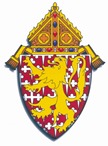 PROFESSIONAL MENTORING PROGRAM                                    PROFESSIONAL GROWTH PLAN FOR 2019-2020Teacher Name:                                                                                       Date: Target Growth Area:Goals:1. 2.   Specific actions/initiatives and approximate timeline for each action/initiative for each goal:Goal 1 For Portfolio:Goal 2 For Portfolio:Mentor Signature/Date_____________________________________________________________________Diocesan FacilitatorSignature/Date:  __________________________________________________________________________